За период с 02.03.2023 по 09.03.2023 года выполнены работы по ямочному ремонту автомобильных дорог расположенных по ул.: Московская, Семашко, Артемовский, Ленина в ст-це Багаевской.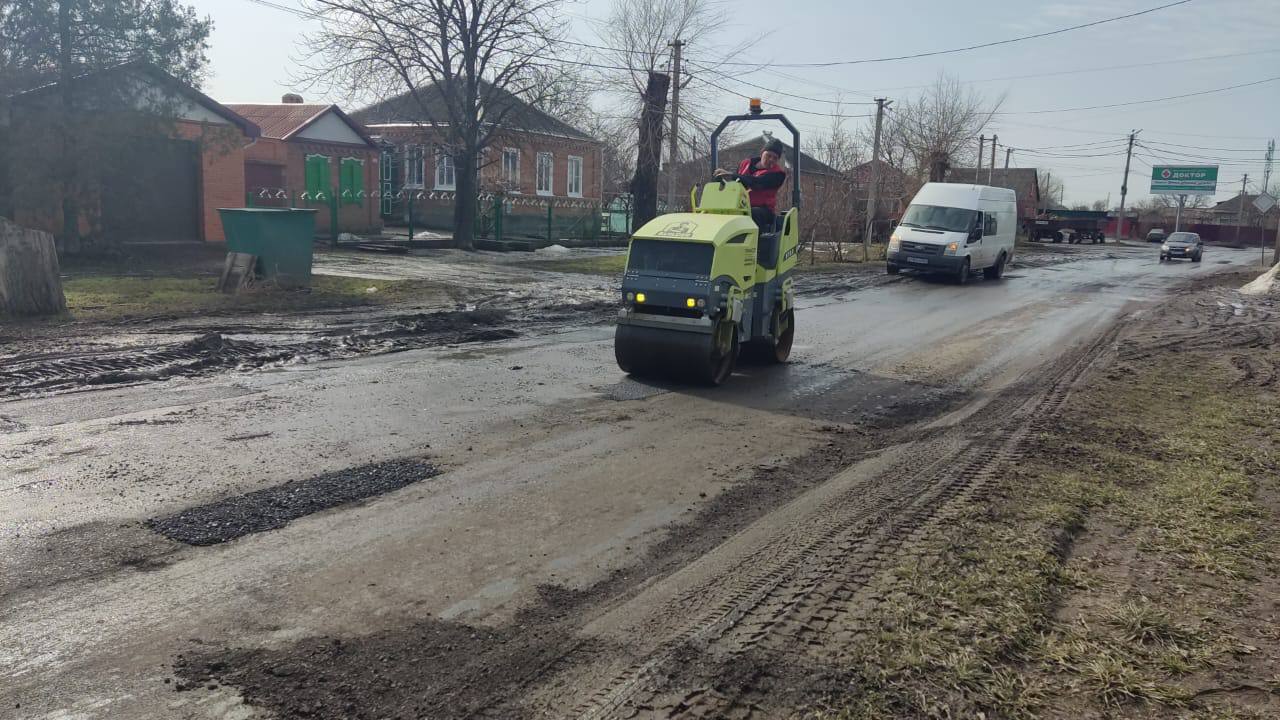 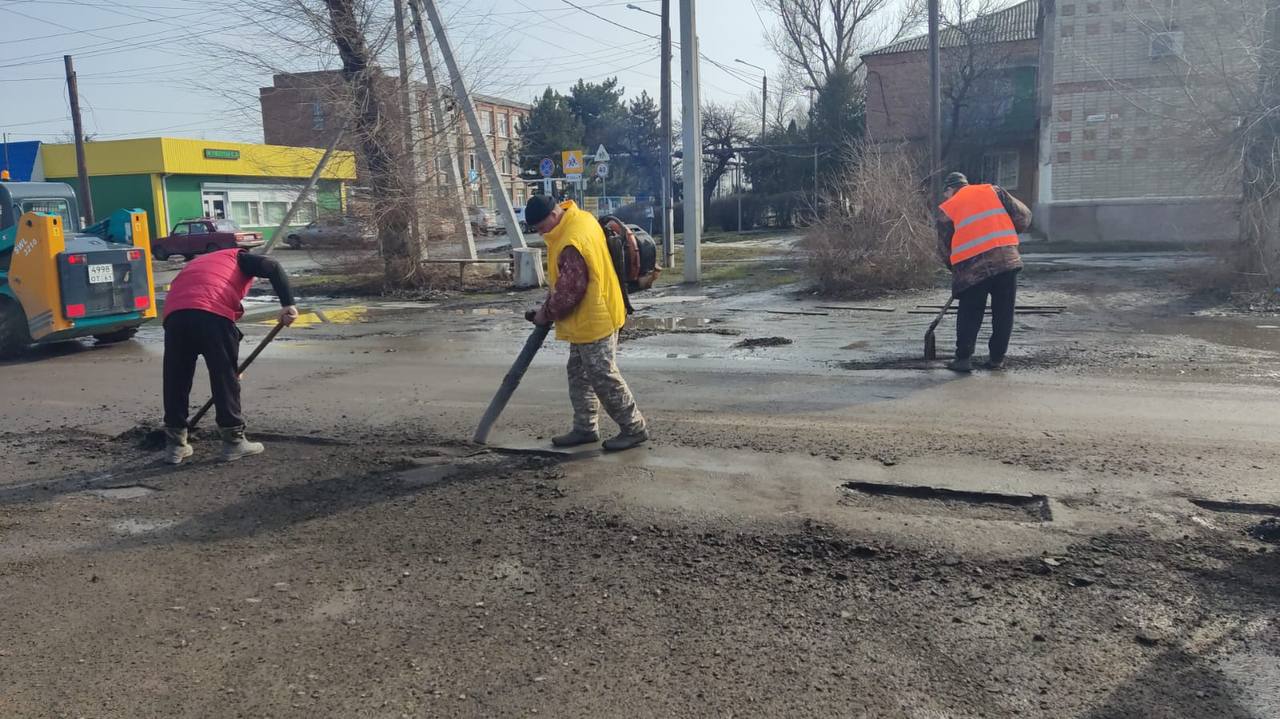 